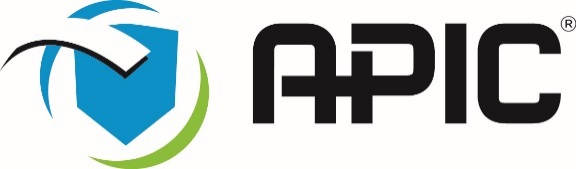 Member Services CommitteeThe Member Services Committee is responsible for adding value to APIC membership through the creation and implementation of new membership policies and programs. The committee oversees the development of new membership initiatives and engagement programs. This committee also provides oversight for chapters and sections.ChairDeAnn Richards, RN, CIC  Madison, WITerm Expires: 12/31/2020Vice ChairRandy Ennis, BBA, ASN, CICCanton, GATerm Expires: 12/31/2019*Members with Terms Expiring 12/31/2019Aimee Baerlocher, MPH, CICSt. Luke's Health SystemBoise, IDAzita Naderpour (Kamkar), MPH, BS, MT(ASCP), CIC       Multicare Healthcare SystemOlympia, WAVacantMembers with Terms Expiring 12/31/2020Jessica Hayashi, MS, RN, CIC, CPHQ, FACHEVA CWM HCSAlbany, NYBrenda Naylor, MSN, RN, CICPromedica Toledo HospitalToledo, OHVacant (to be filled January 2019)